Don Hatcher Memorial Football Scholarship  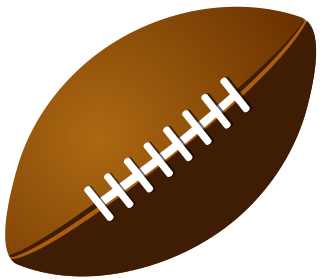 Applicant must be a Senior who has competed all four seasons at AHSFootball Players OnlyGPA must be above a 2.5 Student must attend either a 2 or 4 year college or university in MontanaAttach one letter of recommendation, ACT scores, and 7th semester transcriptAlso attach 7th Semester Attendance Report (Contact Mr. Casey for Report)Name: ______________Phone: __________________Email: _________________________List Football Awards and Accomplishments: ________________________________________________________________________________________________________________________________________________________________________________________________________________________________________________________________________________________________________________________________________________________________________	List personal goals and future aspirations:________________________________________________________________________________________________________________________________________________________________________________________________________________________________________________________________________________________________________________________________________________________________________